Комунальний заклад«Харківська спеціальна школа № 2»Харківської обласної радипров.Карпівський,21/23, м.Харків, 61093, тел./факс 370-30-63,e-mail: spetsnvk2@internatkh.org.ua  Код  ЄДРПОУ 24281386Департамент науки і освіти Харківської обласної державної адміністраціїВих.від 29.09.2020 № 01-24/437						                                             ДОДАТОК І-З № 19Інформаціякомунального закладу «Харківська спеціальна школа  № 2» Харківської обласної радипро рух учнів (вихованців) станом на 01.10.2020 року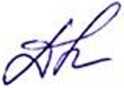 Паралелізагальна кількість учнів (вихованців) станом на 05.09.2020Кількість учнів (вихованців), які вибули протягом місяцяКількість учнів (вихованців), які прибули протягом місяцязагальна кількість учнів (вихованців) станом на 01.10.2020Дошкільна група № 1 (для  дітей із порушенням інтелектуального розвитку7007Дошкільна група № 2 (для дітей із затримкою психічного) розвитку7007Дошкільна група № 3 (для дітей із затримкою психічного розвитку)71171- А (для  дітей із порушенням інтелектуального розвитку)90091- Б (для  дітей із порушенням інтелектуального розвитку)1110102- А (для  дітей із порушенням інтелектуального розвитку)1200122- Б (для  дітей із порушенням інтелектуального розвитку)1000103- А (для  дітей із порушенням інтелектуального розвитку)1300133- Б (для дітей із розладом аутичного спектру)70074-А (для  дітей із порушенням інтелектуального розвитку)1300134-Б (для дітей із затримкою психічного розвитку)90095- А (для дітей із затримкою психічного розвитку)1320116-А (для  дітей із порушенням інтелектуального розвитку)1200126-Б,В (для дітей із затримкою психічного розвитку)1800187-А,В (для  дітей із порушенням інтелектуального розвитку)2700277-Б (для дітей із затримкою психічного розвитку)1100118-А ((для  дітей із порушенням інтелектуального розвитку)1400148-Б (для дітей із затримкою психічного розвитку)90099-А (для  дітей із порушенням інтелектуального розвитку)1400149-Б (для дітей із затримкою психічного розвитку)10001010-А (для  дітей із порушенням інтелектуального розвитку)131012ВСЬОГО У ЗАКЛАДІ24651242